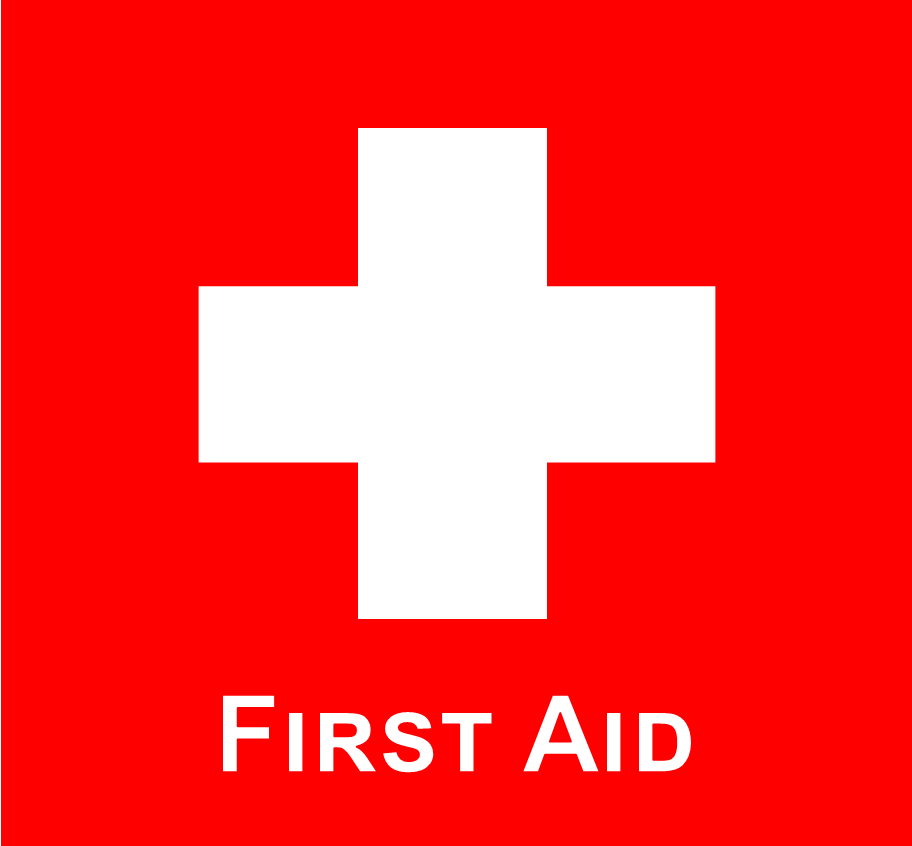 The First Aid Kit is here[YOUR CHURCH NAME/LOGO HERE]